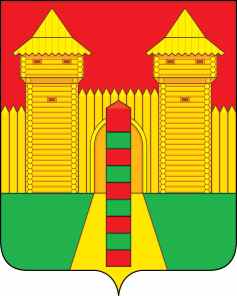 АДМИНИСТРАЦИЯ  МУНИЦИПАЛЬНОГО  ОБРАЗОВАНИЯ «ШУМЯЧСКИЙ  РАЙОН» СМОЛЕНСКОЙ  ОБЛАСТИРАСПОРЯЖЕНИЕот 30.10.2023г. № 296-р        п. ШумячиВ соответствии с Постановлением Администрации Смоленской области от 30.08.2023г. № 512 «Об утверждении Порядка обращения за получением компенсации платы, взимаемой с родителей (законных представителей), за присмотр и уход за детьми в образовательных организациях, реализующих образовательную программу дошкольного образования, находящихся на территории Смоленской области, и ее выплаты», с постановлением Администрации муниципального образования «Шумячский район» Смоленской области от 15.09.2023г. № 423 «Об утверждении Порядка обращения за получением компенсации платы, взимаемой с родителей (законных представителей), за присмотр и уход за детьми   в образовательных организациях, реализующих образовательную программу дошкольного образования, находящихся на территории муниципального образования «Шумячский район» Смоленской области, и ее выплаты»1. Назначить выплату компенсации платы, взимаемой с родителей (законных представителей), за присмотр и уход за детьми в образовательных организациях, реализующих образовательную программу дошкольного образования:1.1. Быстровой Анжеле Викторовне на её ребенка, посещающего Муниципальное бюджетное дошкольное образовательное учреждение Центр развития ребёнка - детский сад «Колокольчик» п. Шумячи:Федотову Анастасию Сергеевну, 14.03.2020 года рождения, в размере 50% от оплаченной суммы согласно приложению;1.2. Быстровой Татьяне Викторовне на её ребенка, посещающего Муниципальное бюджетное дошкольное образовательное учреждение Центр развития ребёнка - детский сад «Колокольчик» п. Шумячи:Бондарева Павла Сергеевича, 27.02.2019 года рождения, в размере 50% от оплаченной суммы согласно приложению;1.3. Васильевой Ирине  Олеговне на её ребенка, посещающего Муниципальное бюджетное дошкольное образовательное учреждение Центр развития ребёнка - детский сад «Колокольчик» п. Шумячи:Васильеву Дарью Сергеевну, 10.02.2019 года рождения, в размере 70% от оплаченной суммы согласно приложению;1.4. Блиновой Анастасии Эдуардовне на её ребенка, посещающего Муниципальное бюджетное дошкольное образовательное учреждение «Шумячский центр развития ребёнка - детский сад «Солнышко»:Блинова Артёма Евгеньевича, 06.01.2020 года рождения, в размере 20% от оплаченной суммы согласно приложению;1.5. Буниной Елене Владимировне на её ребенка, посещающего Муниципальное бюджетное дошкольное образовательное учреждение Центр развития ребёнка - детский сад «Колокольчик» п. Шумячи:Селиверстову Арину Владимировну 19.01.2019 года рождения, в размере 20% от оплаченной суммы согласно приложению.2. МКУ «ЦБУО Шумячского района» производить выплату компенсации платы, взимаемой с родителей (законных представителей), за присмотр и уход за детьми в образовательных организациях, реализующих образовательную программу дошкольного образования, согласно представленным документам и внесенной плате.3. Контроль за исполнением настоящего распоряжения возложить на начальника Отдела по образованию Администрации муниципального образования «Шумячский район» Смоленской области.Глава муниципального образования «Шумячский район» Смоленской области                                        А.Н. ВасильевВыплата компенсации платы, взимаемой с родителей (законных представителей), за присмотр и уход за детьми в образовательных организациях, реализующих образовательную программу дошкольного образования, находящихся на территории муниципального образования «Шумячский район» Смоленской области (далее – компенсация)О     назначении      выплаты компенсации        родителям (законным  представителям)Приложение к распоряжению Администрации муниципального образования «Шумячский район» Смоленской области  от 30.10.2023г. № 296Фамилия, имя, отчество родителя (законного представителя) Фамилия, имя, отчество ребенкаРазмеркомпенсации,процентовПериод выплаты компенсацииПериод выплаты компенсацииНаименование образовательного учреждения Фамилия, имя, отчество родителя (законного представителя) Фамилия, имя, отчество ребенкаРазмеркомпенсации,процентовДатаначалаДата окончанияНаименование образовательного учреждения 1.Быстрова Анжела ВикторовнаФедотова Анастасия Сергеевна5001.10.202331.12.2023МБДОУ ЦРР «Колокольчик»                      п. Шумячи2.Быстрова Татьяна ВикторовнаБондарев Павел Сергеевич5001.10.202331.01.2024МБДОУ ЦРР «Колокольчик»                    п. Шумячи3.Васильева Ирина ОлеговнаВасильева Дарья Сергеевна7001.10.202331.01.2024МБДОУ ЦРР «Колокольчик»                   п. Шумячи4.Блинова Анастасия ЭдуардовнаБлинов Артём Евгеньевич2001.10.201331.12.2023МБДОУ «Шумячский ЦРР - детский сад «Солнышко»5.Бунина Елена ВладимировнаСеливерстова Арина Владимировна2001.10.202330.09.2024МБДОУ ЦРР «Колокольчик»                      п. Шумячи